Course code: DRA0303Course name: SCREENWRITING IIICourse name: SCREENWRITING IIICourse name: SCREENWRITING IIICourse name: SCREENWRITING IIICycle: BAStudy year: 2Study year: 2Semester: IIIECTS: 4Study mode: ObligatoryStudy mode: ObligatoryStudy mode: ObligatoryTotal hrs. number: 100Lectures: 60 hours (Lectures: 30 hours/2 hours a week + Exercises: 30 hours/2 hours a week)Laboratory/practical exercises: Individual practical work: 20
Continuous mastering of contents: 20Note: Teaching the course Screenwriting is to a large extent based on practical teaching methods. Under this course, the practical aspect of teaching carries at least 2 ECTS points.Total hrs. number: 100Lectures: 60 hours (Lectures: 30 hours/2 hours a week + Exercises: 30 hours/2 hours a week)Laboratory/practical exercises: Individual practical work: 20
Continuous mastering of contents: 20Note: Teaching the course Screenwriting is to a large extent based on practical teaching methods. Under this course, the practical aspect of teaching carries at least 2 ECTS points.Teaching participantsTeaching participantsTeachers and associates in the field of SCREENWRITING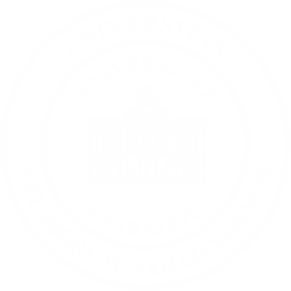 Teachers and associates in the field of SCREENWRITINGTeachers and associates in the field of SCREENWRITINGEnrolment preconditions:Enrolment preconditions:---Course goal(s):Course goal(s):Goals and assignments of SCREENWRITING III are to introduce students to the concept of adaptation and its position in film and television. Students get acquainted with similarities and differences between screenplays, novels, novellas and short stories, as well as with the relation of film with other arts. Course goal for every student is to adapt a short story and write a screenplay for a short feature film.Course contents are delivered in a unique combination of lectures and exercises. Lecture means the process of introducing the theme and the verbal elaboration of the theme, whereas exercise means the process of practical verification and realisation of the theme in the form of screenplay.Goals and assignments of SCREENWRITING III are to introduce students to the concept of adaptation and its position in film and television. Students get acquainted with similarities and differences between screenplays, novels, novellas and short stories, as well as with the relation of film with other arts. Course goal for every student is to adapt a short story and write a screenplay for a short feature film.Course contents are delivered in a unique combination of lectures and exercises. Lecture means the process of introducing the theme and the verbal elaboration of the theme, whereas exercise means the process of practical verification and realisation of the theme in the form of screenplay.Goals and assignments of SCREENWRITING III are to introduce students to the concept of adaptation and its position in film and television. Students get acquainted with similarities and differences between screenplays, novels, novellas and short stories, as well as with the relation of film with other arts. Course goal for every student is to adapt a short story and write a screenplay for a short feature film.Course contents are delivered in a unique combination of lectures and exercises. Lecture means the process of introducing the theme and the verbal elaboration of the theme, whereas exercise means the process of practical verification and realisation of the theme in the form of screenplay.Thematic units:(if needed, the weekly work schedule is established taking into account the organizational units’ peculiarities)Thematic units:(if needed, the weekly work schedule is established taking into account the organizational units’ peculiarities)WEEK:What is adaptation? What is film adaptation?Film/ theatre. Film/ literature. Film/ painting, Exercise: seminar paper: analysis of text for film adaptation.Theme/ idea / structure of screenplay, exercise: story or novella of one’s choiceAnalysis of the selectionFinal selection of stories, creative freedomExamples of adaptations and analyses, theme/idea, author’s attitude, letter of intent and its importance, exercise: writing a letter of intent for an adaptationText analysis, seminar paper: analysis of a film adaptation of the original textWhat is synopsis? How it is written and what should it reveal?, exercise: writing a synopsis for an adaptationSynopsis analysis, unannounced testCharacter construction, three dimensions of character, character development; exercise: writing character biographiesWhat is treatment and how is it written, exercise: writing a treatmentStructure, treatment analysis, collective structure analysisScreenplay: exposition, rising action, climax, falling action and resolutionAnalysis of screenplay, structure, storyline and character development, exercise: writing the second versionAnalysis and preparation for examWEEK:What is adaptation? What is film adaptation?Film/ theatre. Film/ literature. Film/ painting, Exercise: seminar paper: analysis of text for film adaptation.Theme/ idea / structure of screenplay, exercise: story or novella of one’s choiceAnalysis of the selectionFinal selection of stories, creative freedomExamples of adaptations and analyses, theme/idea, author’s attitude, letter of intent and its importance, exercise: writing a letter of intent for an adaptationText analysis, seminar paper: analysis of a film adaptation of the original textWhat is synopsis? How it is written and what should it reveal?, exercise: writing a synopsis for an adaptationSynopsis analysis, unannounced testCharacter construction, three dimensions of character, character development; exercise: writing character biographiesWhat is treatment and how is it written, exercise: writing a treatmentStructure, treatment analysis, collective structure analysisScreenplay: exposition, rising action, climax, falling action and resolutionAnalysis of screenplay, structure, storyline and character development, exercise: writing the second versionAnalysis and preparation for examWEEK:What is adaptation? What is film adaptation?Film/ theatre. Film/ literature. Film/ painting, Exercise: seminar paper: analysis of text for film adaptation.Theme/ idea / structure of screenplay, exercise: story or novella of one’s choiceAnalysis of the selectionFinal selection of stories, creative freedomExamples of adaptations and analyses, theme/idea, author’s attitude, letter of intent and its importance, exercise: writing a letter of intent for an adaptationText analysis, seminar paper: analysis of a film adaptation of the original textWhat is synopsis? How it is written and what should it reveal?, exercise: writing a synopsis for an adaptationSynopsis analysis, unannounced testCharacter construction, three dimensions of character, character development; exercise: writing character biographiesWhat is treatment and how is it written, exercise: writing a treatmentStructure, treatment analysis, collective structure analysisScreenplay: exposition, rising action, climax, falling action and resolutionAnalysis of screenplay, structure, storyline and character development, exercise: writing the second versionAnalysis and preparation for examLearning outcomes: Learning outcomes: Knowledge: introduction to theoretical elements and basics of adaptation of literary works into screenplays; introduction to the most significant examples of adaptations in global film history, and in film of Bosnia and HerzegovinaSkills: recognition and importance of the theme and idea – explication; introduction to the relation physical reality – reality of a work of art; acquiring a relation to space and time; introduction to character dynamics and development;Competencies: acquiring knowledge about the structure of screenplay as future film in relation to the structure of the selected story; introduction to screenwriting: explication - synopsis – treatment – first screenplay version – second screenplay version;Knowledge: introduction to theoretical elements and basics of adaptation of literary works into screenplays; introduction to the most significant examples of adaptations in global film history, and in film of Bosnia and HerzegovinaSkills: recognition and importance of the theme and idea – explication; introduction to the relation physical reality – reality of a work of art; acquiring a relation to space and time; introduction to character dynamics and development;Competencies: acquiring knowledge about the structure of screenplay as future film in relation to the structure of the selected story; introduction to screenwriting: explication - synopsis – treatment – first screenplay version – second screenplay version;Knowledge: introduction to theoretical elements and basics of adaptation of literary works into screenplays; introduction to the most significant examples of adaptations in global film history, and in film of Bosnia and HerzegovinaSkills: recognition and importance of the theme and idea – explication; introduction to the relation physical reality – reality of a work of art; acquiring a relation to space and time; introduction to character dynamics and development;Competencies: acquiring knowledge about the structure of screenplay as future film in relation to the structure of the selected story; introduction to screenwriting: explication - synopsis – treatment – first screenplay version – second screenplay version;Teaching methods: Teaching methods: The working principle for the course SCREENWRITING is exploratory, individual, but at the same time it also includes students’ team work. Theme exploration and mastering theoretical concepts required for practical work take place in the group, whereas the practical work is individual and the results and experiences differ depending on student’s own engagement and individual characteristics.The working principle for the course SCREENWRITING is exploratory, individual, but at the same time it also includes students’ team work. Theme exploration and mastering theoretical concepts required for practical work take place in the group, whereas the practical work is individual and the results and experiences differ depending on student’s own engagement and individual characteristics.The working principle for the course SCREENWRITING is exploratory, individual, but at the same time it also includes students’ team work. Theme exploration and mastering theoretical concepts required for practical work take place in the group, whereas the practical work is individual and the results and experiences differ depending on student’s own engagement and individual characteristics.Knowledge assessment methods with grading system: Knowledge assessment methods with grading system: Activity monitoring and knowledge assessment take place during the course of syllabus realisation. One test is planned during the semester and a final exam when semester ends. To be eligible for the oral exam, students must have regular attendance.Activity monitoring and knowledge assessment take place during the course of syllabus realisation. One test is planned during the semester and a final exam when semester ends. To be eligible for the oral exam, students must have regular attendance.Activity monitoring and knowledge assessment take place during the course of syllabus realisation. One test is planned during the semester and a final exam when semester ends. To be eligible for the oral exam, students must have regular attendance.Literature: Literature: Compulsory: 
SCENARIJ I FILMSKA ADAPTACIJA, Elma Tataragić
POETIKA, Aristotel
434 PISANJE SCENARIJA, Lew Hunter
THEORY OF ADAPTATION, Linda Hutcheon
SCREEN ADAPTATION: SCREENWRITING HANDBOOK, Kenneth Portnoy 
Optional: 
LIKOVI – OSNOVA SCENARIJA, Andrew Horton
UMJETNOST DRAMSKOG PISANJA, Lajos EgriCompulsory: 
SCENARIJ I FILMSKA ADAPTACIJA, Elma Tataragić
POETIKA, Aristotel
434 PISANJE SCENARIJA, Lew Hunter
THEORY OF ADAPTATION, Linda Hutcheon
SCREEN ADAPTATION: SCREENWRITING HANDBOOK, Kenneth Portnoy 
Optional: 
LIKOVI – OSNOVA SCENARIJA, Andrew Horton
UMJETNOST DRAMSKOG PISANJA, Lajos EgriCompulsory: 
SCENARIJ I FILMSKA ADAPTACIJA, Elma Tataragić
POETIKA, Aristotel
434 PISANJE SCENARIJA, Lew Hunter
THEORY OF ADAPTATION, Linda Hutcheon
SCREEN ADAPTATION: SCREENWRITING HANDBOOK, Kenneth Portnoy 
Optional: 
LIKOVI – OSNOVA SCENARIJA, Andrew Horton
UMJETNOST DRAMSKOG PISANJA, Lajos Egri